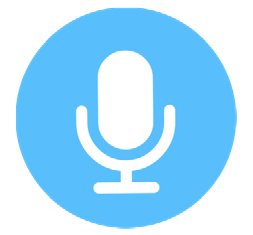 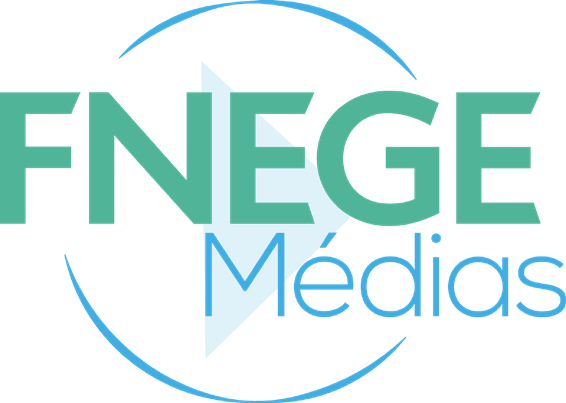 SCRIPT VIDÉO INTERVIEWAuteur(s) de la vidéoSi plusieurs auteurs, merci de remplir les champs ci-dessus en séparant d’une ligne les individusNom(s) Prénom(s) : Titre(s) de l’auteur (Maître de conférences, Professeur..) : Établissement(s) : Email(s) : Téléphone(s) portable(s) : Réseaux sociaux (LinkedIn & Twitter) : Courte biographie3 lignes environ : Titre de la vidéo Merci d’indiquer le titre en français et en anglais. Privilégiez un titre court, explicite et « accrocheur »ThématiquesSi pertinent merci de mettre en gras la/les thématique(s) de votre choix :Comptabilité et Audit Contrôle de GestionDéveloppement Durable et RSEEnseignement supérieur de ManagementEntrepreneuriatFinance d’Entreprise et Finance de MarchéGestion des Ressources HumainesGouvernanceHistoire du ManagementLogistique et Supply ChainManagement de l’InnovationManagement des AchatsManagement des PMEManagement des Organisations Sociales et SolidairesManagement du Secteur de la SantéManagement et Big DataManagement InternationalManagement PublicManagement StratégiqueMarketing, Vente et Communication Pédagogie du ManagementProspectiveSérie Spécial CovidSystèmes d’informationThéorie des OrganisationsTransformations DigitaleMots-clés(10 maximum)Script de la vidéoAutour de 4 000 à 4 500 signes espaces non compris MAXIMUM.Privilégiez un style oral soutenu et des phrases simples. Adoptez des formulations directes. Incarnez, illustrez vos propos.Questions posées durant l’interviewComment a-t-on l’idée de créer une Chaire « …. », et comment s’y prend on ?Quel est l’objet général de cette Chaire ? (Et ses différentes thématiques le cas échéant ?)Comment la Chaire fonctionne-t-elle ? Notamment quelles relations entre chercheurs et organisations partenaires ? Quels types de productions et de valorisation ?Pourriez-vous donner un ou deux exemples de travaux réalisés récemment au titre de cette Chaire (question, méthode, terrain, conclusion)Sur quoi travaillez-vous en ce moment ? Et quels projets /perspectives ?NB : si vous avez des illustrations a rajouter pour illustrer votre discours, merci de nous les transmettre en haute définition et quelques jours avant le tournage en précisant à quel moment vous souhaitez l’intégrer.RésuméRésumé en français (une dizaine de lignes maximum)Résumé en anglais (une dizaine de lignes maximum)Liens et ressourcesMerci de préciser des liens et ressources autour de cette vidéoCitation(s)Une ou plusieurs citation(s) marquante(s) de votre script qui pourra/ont ensuite être utilisée(s) sur les réseaux sociaux à des fins de communicationCONSEILS ET INFOS PRATIQUESN’hésitez pas à visionner quelques vidéos Interview !Voici quelques exemples :https://fnege-medias.fr/fnege-video/chaire-femmes-et-entreprises/https://fnege-medias.fr/fnege-video/chaire-internet-des-objets/https://fnege-medias.fr/fnege-video/chaire-entrepreneuriat-territoire-innovation/Le tournage : plusieurs solutionsTournage La vidéo sera tournée dans les locaux de la FNEGE (devis à demander à Valérie Fourcade) :  2 Avenue Hoche à Paris – escalier C – 3ème étage (métro le plus proche : Courcelles).Informations pour le tournageÉvitez de porter des vêtements à rayures fines ou petits motifs, et des vêtements vert ou bleu.Si vous portez des lunettes, dans la mesure du possible, privilégiez de mettre des lentilles le jour du tournage (ou des lunettes antireflet).Pour avoir un rendu plus naturel, écrivez votre discours avec un langage « oral » comme précisé ci-dessus.Si vous optez pour un tournage par vos propres moyens, merci de vous filmer en mode paysage et de privilégier une qualité de résolution de 720 dpi (pixels) minimum.N’hésitez pas à consulter des vidéos Tendance sur le site :https://fnege-medias.fr/formats/interview/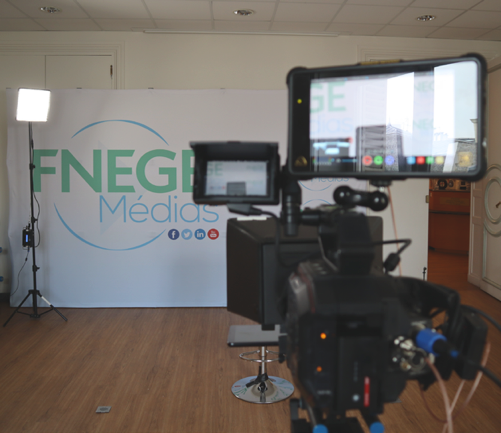 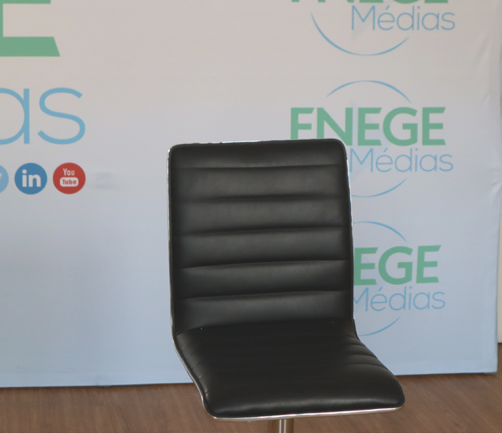 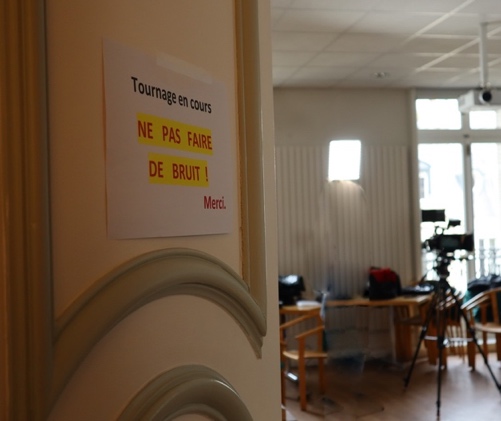 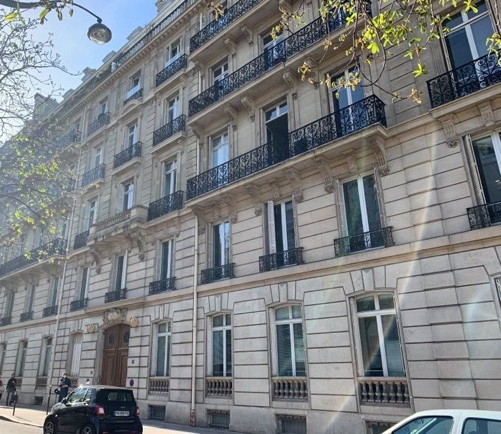 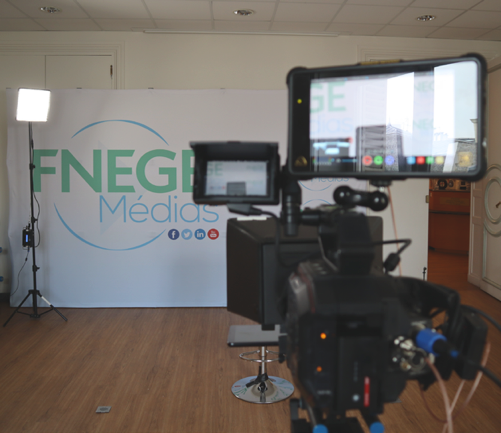 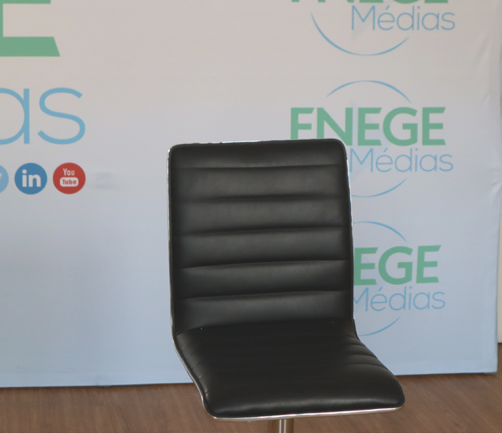 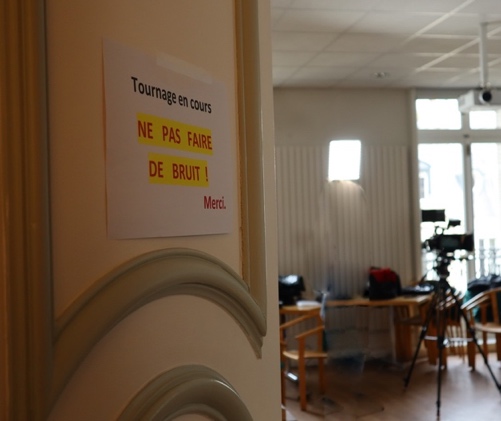 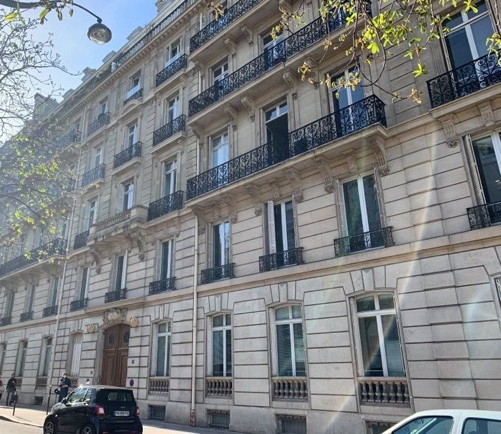 